                                           17 η Νοέμβρη        Έντεχνος συλλογισμός 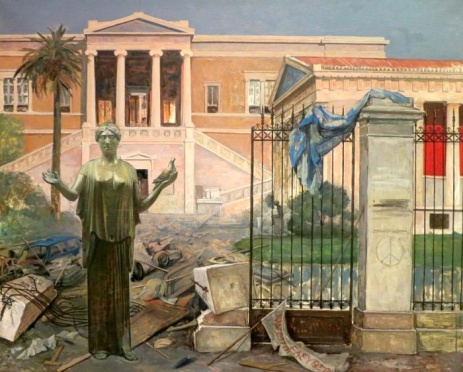                                                 ρουτίνα σκέψης : χρώμα ,σύμβολο ,εικόνα                                                                                                    Επεξεργασία του πίνακα με τίτλο  : ‘’την άλλη μέρα ΄΄,1976   του  ζωγράφου Κώστα  Μαλάμου                         Χρώμα                                                                         σύμβολο                                           εικόνα 